様式第17号(第18条関係)土砂等継続運搬協議申出書年 　　月　　日	三　木　市　長	様住所又は所在地氏名又は名称及び法人にあってはその代表者の氏名（電話番号（　　　　－　　　　－　　　　）三木市環境保全条例第46条第2項の規定に基づき、次のとおり士砂等継続運搬の協議を申し出ます。土砂等継続運搬協議申出書年 　　月　　日	三　木　市　長	様住所又は所在地氏名又は名称及び法人にあってはその代表者の氏名（電話番号（　　　　－　　　　－　　　　）三木市環境保全条例第46条第2項の規定に基づき、次のとおり士砂等継続運搬の協議を申し出ます。土砂等の種類運搬作業の起終位置運搬作業の期間年 　月 　日　から 　年　　月　　日まで(協議回答日)運搬計画作業時間、使用車両及び台数1日当たりの運搬土砂量等、総運搬土砂量交通環境の保全計画作業計画保安計画その他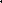 現場責任者住 所氏 名　　　　　　　　　　　　　（電話番号　　　　　　　　　　　）作業依頼主住 所氏 名　　　　　　　　　　　　　（電話番号　　　　　　　　　　　）備　　　　　　　考1運搬経路図、搬出場所の許可書(協議済書)・位置図・平面図・全景写真を添付し、提出部数は4部(1部返却)2運搬期間が、6か月を超える場合は、6か月おきに更新手続を行うこと。3申出書は、運搬作業開始日の14日前までに提出すること。